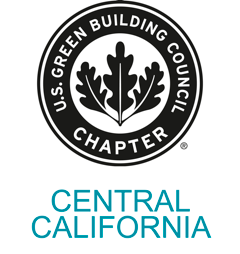 Nominees:  Please answer the following questions in the space provided and return the completed form by mail to info@usgbccc.org by November 16, 2018.  Application material will be made available to the Nominations Committee for evaluation and to the chapter membership if selected for the slate. The Chapter reserves the right to delete narrative exceeding the space provided.  Thank you!  Submitted ByName:												Title:												Organization:											Address:											Telephone:			         Email:                                       Fax 	In general, why do you wish to be a member of the USGBC-CC Board?  Please provide a summary of your professional qualifications, knowledge and experience of most relevance to the Chapter.  Please describe your leadership positions and experience with other nonprofit, governmental, or academic organizations. Please identify any affiliations, memberships, and accreditations that may be pertinent for Chapter leadership. Please explain your ability and willingness to participate in resource development.  This may take many forms, including helping with fundraising from corporate, governmental, or charitable sources; recruiting important new members; in‐kind support, etc.   The Chapter is committed to strengthening its membership diversity.  Describe how you could help further participation from sectors such as: real estate, energy and utility, finance and insurance, residential, corporate, product manufacturing, design and construction, or other sectors you think require greater involvement in the Chapter.Please describe other areas you believe are important for the Chapter. Are you able to attend at least four of the six regularly-schedule Board meetings each year? The Board’s conflict of interest policy is summarized in the Fact Sheet. As the full statement indicates, conflicts are not inherently improper but Directors must be conscious of such conflicts and act with candor and care in dealing with such situations.  Will you abide by the Chapter’s conflict policy and can you do so without significantly affecting your Board responsibilities? If elected to the USGBC Central California Chapter Board of Directors, I will commit to the following basic responsibilities of a Director as requested: help further the organization’s mission and purposes;hire staff (if applicable);ensure effective organizational planning;ensure adequate resources;manage resources effectively;determine, monitor, and strengthen the organization’s programs and services;enhance the organization’s public standing;ensure legal and ethical integrity and maintain accountability; andrecruit and orient new board members and assess board performanceIf elected to the Board, I will also commit to the following specific responsibilities reflected in the election materials: Remain a Chapter member in good standing; Contribute knowledge and experience to help assure success of priority programs and needs of the Chapter;   Help influence key players and sectors in the industry including high priority sectors of real estate, corporate, energy/utility, finance, residential and product manufacturers;  Help recruit new members for the Chapter;     Serve on committees as needed including leadership positions;   Help secure funding for the Chapter’s programs through sponsorships, corporate and charitable sources, and other significant sources of funding;  Abide by the USGBC-CC’s conflict of interest policy;   Attend at least four of the six Board meetings each year.________________________________________                       ____________________Name						       Date